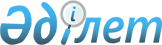 О признании утратившим силу постановления акимата Егиндыкольского районаПостановление акимата Егиндыкольского района Акмолинской области от 31 мая 2016 года № а-5/94      В соответствии с Законом Республики Казахстан от 23 января 2001 года "О местном государственном управлении и самоуправлении в Республике Казахстан" и Законом Республики Казахстан от 06 апреля 2016 года "О правовых актах", акимат Егиндыкольского района ПОСТАНОВЛЯЕТ:

      1. Признать утратившим силу постановление акимата Егиндыкольского района:

      "О внесении изменения в постановление акимата Егиндыкольского района от 5 июля 2012 года № а-7/201 "Об установлении квоты рабочих мест для лиц, состоящих на учете службы пробации уголовно исполнительской инспекции, а также лиц, освобожденных из мест лишения свободы, в размере одного процента от общей численности рабочих мест" от 11 декабря 2014 года № а-12/296 (зарегистрировано в Департаменте юстиции Акмолинской области от 08 января 2015 года № 4564, опубликованного в районной газете "Егіндікөл" № 3 от 19 января 2015 года);

      2. Настоящее постановление вводится в действие со дня подписания.


					© 2012. РГП на ПХВ «Институт законодательства и правовой информации Республики Казахстан» Министерства юстиции Республики Казахстан
				
      Аким Егиндыкольского района

Н. Тулепов
